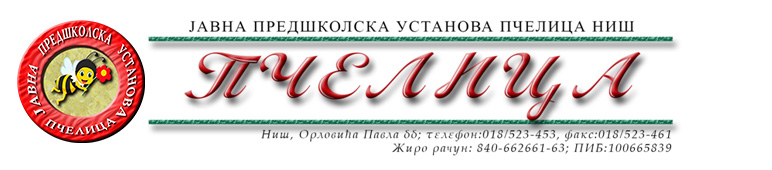 КОНКУРСНА ДОКУМЕНТАЦИЈА ЗА НАБАВКУ ДОБАРА БР.139.  АПАРАТ ЗА ВАРЕЊЕ ФОЛИЈЕОБРАЗАЦ ПОНУДЕ ЗА НАВАКУ ДОБАРА БР. 139. АПАРАТ ЗА ВАРЕЊЕ ФОЛИЈЕТЕХНИЧКА СПЕЦИФИКАЦИЈАРОК ВАЖЕЊА ПОНУДЕ: _____________дана (не може бити краћи од 30 дана) од дана отварања понуда.РОК ИСПОРУКЕ ДОБАРА: _________ дана (не може бити дужи од 5 дана) од дана закључења Уговора.ГАРАНЦИЈА: _______ месеци од дана примопредаје добара.У Нишу,   ____.____.2022.године      			       		ПОНУЂАЧМ.П.        	_____________________                                                                                      		(потпис овлашћеног лица)Под пуном материјалном и кривичном одговорношћу, као заступник понуђача, дајем следећуИ З Ј А В УПонуђач  _______________________________________из ____________________, у поступку  набавке добара број 139. Апарат за варење фолије, испуњава све услове дефинисане конкурсном документацијом за предметну  набавку и то:да је регистрован је код надлежног органа, односно уписан у одговарајући регистар;да он и његов законски заступник није осуђиван за неко од кривичних дела као члан организоване криминалне групе, да није осуђиван за кривична дела против привреде, кривична дела против животне средине, кривично дело примања или давања мита и кривично дело преваре;да није изречена мера забране обављања делатности на снази у време објаве/слања позива за доставу понуде;да је измирио доспеле порезе, доприносе и друге јавне дажбине у складу са прописима Републике Србије или стране државе када има седиште на њеној територији;да је поштовао обавезе које произлазе из важећих прописа о заштити на раду, запошљавању и условима рада, заштити животне средине и гарантује да је ималац права интелектуалне својине;Понуђач овом Изјавом, под пуном материјалном и кривичном одговорношћу потврђује  да је понуду у поступку набавке добара број 139. Апарат за варење фолије, поднео потпуно независно и без договора са другим понуђачима или заинтересованим лицима.У Нишу,   ____.____.2022.године      			       		ПОНУЂАЧМ.П.        	_____________________                                                                                      		(потпис овлашћеног лица)                                                                                                                                                                       Број понуде Назив понуђачаАдреса седишта понуђачаОсоба за контактОдговорна особа/потписник уговораКонтакт телефонТекући рачун и назив банкеМатични бројПИБЕлектронска поштаРедниброј                    Опис  добараJeдиница мереКоличинаЦена без ПДВ-а по ј.м.Укупна цена без ПДВ-а1.Варилица-лепилица за кесеОбим примене: широко погодна за воће, месо, орашасте плодове, смрзнуто пециво и др.Тип: машина за паковањеМатеријал: пластика, метал и електрична компонентаНапон: 220v 50/60hzДужина заптивке: 30цмРезервни грејач комад1УКУПНА ЦЕНА БЕЗ ПДВ-АУКУПНА ЦЕНА БЕЗ ПДВ-АУКУПНА ЦЕНА БЕЗ ПДВ-АУКУПНА ЦЕНА БЕЗ ПДВ-АИЗНОС ПДВ-АИЗНОС ПДВ-АИЗНОС ПДВ-АИЗНОС ПДВ-АУКУПНА ЦЕНА СА ПДВ-ОМУКУПНА ЦЕНА СА ПДВ-ОМУКУПНА ЦЕНА СА ПДВ-ОМУКУПНА ЦЕНА СА ПДВ-ОМ